CURRICULUM VITAE1. BIOGRAPHICAL SKETCHName: 		John Kuumuori GanleAddress:		Department of Population, Family and Reproductive Health			             School of Public Health, University of Ghana P O Box LG 13, Accra, GhanaEmail:	 	   jganle@ug.edu.ghTelephone:        0249957505Citizenship:	   GhanaEDUCATIONPERSONAL STATEMENT & CAREER SUMMARYI am currently a lecturer in the Department of Population, Family and Reproductive Health, School of Public Health (SPH), University of Ghana. My core roles involve teaching/mentorship of graduate students, and research. Since August 2015, I have successfully mentored/supervised 21 Mater of Public Health (MPH) students, two (2) MPhil students, and three (3) PhD students to undertake research on various topics related to sexual, reproductive, and maternal and child health. I am currently involved in supervising/mentoring Six (6) MPH and Nine (9) PhD students. I am also involved in other capacity development activities including a recent training to staff of Ghana Health Service on Disability-Centred Family Planning and Maternal Healthcare Information and Service Delivery. Since my PhD, my research has straddled three broad thematic areas: (1) maternal/child healthcare; (2) Disability, sexuality, and reproductive healthcare; and (3) Community engagement/trust building in healthcare. Within the last three years however, research I have led focused on disability, sexuality, and reproductive healthcare. My first research project in 2015 aimed to understand barriers women/girls with disabilities face accessing sexual, reproductive and maternity care services. The outcome of this project let to a second project, which aimed to address modifiable barriers to accessing sexual, reproductive and maternity care services among women with disabilities. This second project received funding from USAID Systems for Health (2017-2018), and aimed to increase access to family planning services and skilled maternity care for disabled women/girls through local health system strengthening and community-based referral support. My third project (2017-2019) aimed to explore the intersectionality between disability, sexuality and reproductive health, and ways to better respond to the sexual/reproductive and maternity healthcare needs of disabled women/girls. This project, which was supported through an early career fellowship from the Stellenbosch Institute for Advanced Study, was also interested in developing new theoretical and methodological approaches to studying disability and sexuality. Beginning from April 2020, I will also be leading a two-year Royal Society/African Academy of Sciences funded research project that aims at Testing the effect of an integrated intervention to promote access to sexual/reproductive health and rights among disabled women/girls in Ghana. Cumulatively, my research output includes over 40 peer-reviewed journal publications, one (1) book chapter, and two (2) technical publications. Together with collaborators, I have received local and internationally competitive research/fellowship grants totaling about US$ US$ 3,104,981.00. I have also been a consultant on a number of maternal and child health projects in Ghana, including the Reducing Maternal Mortality and Morbidity (R3M) programme; and The Hunger Project’s (Ghana) Maternal and Child Healthcare Improvement Project (Phase II).I am committed to a long-term research career in Africa, with a particular focus on sexual, reproductive and maternal and child healthcare for underserved groups. My short-to-medium-term goal is to consolidate my research experience, and develop research/science leadership and grand management skills. In the long-term, I aim to lead a team of researchers in an African setting working on sexual, reproductive and maternal healthcare for underserved populations.POSITIONS AND EMPLOYMENTHONOURS AND AWARDSFebruary 2018: One Year Radcliffe Fellowship Award at the Radcliffe Institute for Advanced Study, Harvard University, USASeptember 2016: Three-year Iso Lomso (‘The Eye of Tomorrow’ in isiXhosa) Fellowship for Exceptional Early Career African Researchers by the Stellenbosch Institute for Advanced Study, South Africa. October 2010: Three-Year Wellcome Trust Doctoral Fellowship AwardJuly 2010: Papiya Gosh Best Thesis Prize for MPhil in Development Studies, for my research work, entitled, ‘Development and Malaria Prevention in Rural Ghana: A Study of Knowledge, Policy and Power’, at Oxford Department of International Development, University of Oxford, United Kingdom.August 2008: Two-Year Queen Elizabeth House Scholarship for MPhil in Development Studies at University of Oxford, United Kingdom.August 2008:	One-year Commonwealth Shared Scholarship for MSc. in International Development at University of Bristol, United Kingdom.July 2007: Best Graduating Student Award, College of Arts and Social Sciences, KNUST, Ghana.RESEARCH GRANTS So far, I have together with collaborators received research grants with a combined cash value of about US$ 3,104,981.00. Out of this, approximately US$1,256,774.00 has been or will be received at the University of Ghana). Details are given below.Testing the effect of an integrated intervention to promote access to sexual/reproductive health and rights among disabled women/girlsMy Role: PIFunding: The Royal Society/African Academy of Arts and Sciences’ Future Leaders – African Independent Research (FLAIR) Fellowship Scheme (Approx.  £298,459)Duration: 2Years (04/2020-03/2022).Identifying and developing low-cost and acceptable family planning interventions and service delivery models for urban slums in Ghana. The goal of this project is to identify low-cost and acceptable interventions/models for delivering quality family planning and contraceptive services to slum dwellers in Accra, Ghana.My Role: PIFunding: International Union for the Scientific Study of Population (IUSSP) (US$47,273)Duration: 2Years (02/2020-03/2022).Developing Best Practices in Community engagement for Genomics and Biobanking in Africa: https://h3africa.org/index.php/developing-best-practices-of-community-engagement-for-genomics-and-biobanking-in-africa-cebiogen/. The goal of this project is to build a systematic evidence base for effective community engagement for genomics and biobanking in Africa from the recruitment stage to feedback of findings.PIs: Dr. Anita Ghansah & Dr. Paulina TindanaMy Role: Co-InvestigatorFunding: NIH (award number:1U54HG010275-01; US$1.7million) Duration: 4Years (2018-2021)Trust in medicine after the EVD epidemic: Street-level health bureaucrats, the institutionalization of care, and the creation of preparedness in Sierra Leone, Uganda, and Ghana (http://gepris.dfg.de/gepris/projekt/299295161). The goals of this project are to investigate how and to what extent trust is built in health service delivery, and examine how trust relations have been shaped by the Ebola Virus Disease (EVD) outbreak, how trust is being (re)built in health service delivery after the EVD epidemic, and to what extent trust forms the social basis for epidemic preparedness. PI: Professor Dr. Ulrike Beisel (Germany)My Role: Ghana PICo-PIs: Dr. Sung-Joon Park (Germany), Dr. Sylvanus Spencer (Sierra Leone), Dr. Grace Akello-Ayebare (Uganda), and Esther Yei Mokuwa (Sierra Leone). Funding: German Research Foundation (Award numbers: BE 5682/4-1 & PA 2647/2-1;  €626,201)Duration: 36months (August 2016 - July 2019).Disability and reproduction in Africa: developing the theoretical, methodological and evidence base for inclusive reproductive healthcare in Ghana. The goal of this project was to use ethnographic-style qualitative research methodology alongside quantitative survey to identify, describe and determine the sexual, reproductive and maternal healthcare needs, healthcare seeking behaviours, and challenges of women with disability in GhanaMy Role: PIFunding: Stellenbosch Institute for Advanced Study (South Africa) (US$19,890). Duration: 3years (2017 - 2019). Increasing Use of Modern Contraceptives and Skilled Delivery Services among Persons with Disability in the Northern Region of Ghana. The goal of this project was to design and implement a set of innovative health facility level and community level interventions to promote greater access to and use of modern contraceptives and skilled delivery services among persons with disabilities in three districts in Northern Region of Ghana.My Role: PI Co-Investigators: Professors Richard Adanu and Augustine Ankomah (UGSPH), and Dr. Ernest Tei Maya. Funding: USAID Systems for Health Innovation Grants (Award No.: FY16-CR08-6017; US$293,619)Duration: 12months (October 2016 - September 2017).Microfinance, Poverty Reduction and Access to Maternal Healthcare Rural Women in Ghana and Kenya. The goal of this project was to examine the links between rural women’s access to microfinance and poverty reduction and maternal health outcomes in Ghana and Kenya. My Role: PI Co-Investigators: Professor Grace Wamue-Ngare (Kenyatta University), Dr. Alexander Segbefia (KNUST), Mr. Kwadwo Afriyie (KNUST) and Dr. Pauline Kamau (Kenyatta University).Funding: Association of African Universities (US$47,500)Duration: 18months (June 2015- September 2016).7. PUBLICATIONS7.1 Peer-reviewed2020Ganle JK, Baatiema L, Quansah R Danso-Appiah A (forthcoming). Barriers facing persons with disability in accessing sexual and reproductive health services in Sub-Saharan Africa: a systematic review. Plos OneGanle JK Apolot RR, Rugoho T, Sumankuuro J (forthcoming). ‘They are my future’: childbearing desires and motivations among women with disabilities in Ghana - implications for reproductive healthcare. Reproductive Health.Ganle JK, Apolot RR, Rugoho T (forthcoming). ‘Who wants a woman that can’t wear high-heels’: barriers to sexual intimacy and reproductive rights among women with disabilities in Ghana. Sexual and Reproductive Health Matters.Ganle JK, Okeja U (forthcoming). When the ‘mad woman’ becomes bearer of truth: disability, caring and protection against violence in contemporary Ghana. Social Science & Medicine.Asiedu A, Asare YB, Dwumfour-Asare B, Baafi B, Adam A, Aryee ES, Ganle JK (2020). Determinants of modern contraceptive use: A cross-sectional study amongmarket women in the Ashiaman Municipality of Ghana. International Journal of Africa Nursing Sciences, 12:100184.Baatiema L, de-Graft Aikins A, Sarfo SF, Abimbola S, Ganle JK, Somerset S (2020). Improving the quality of care for people who had a stroke in a low-/middle-income country: A qualitative analysis of healthcare professionals’ perspectives. Health Expectations, ﻿ DOI: 10.1111/hex.13027.2019Ganle KJ, Tiwaa Busia TN, Baatiema B (2019). Stocking and over-the-counter sale of misoprostol for medical abortion in Ghana’s community pharmacies: comparison of questionnaire and mystery client survey. International Journal of Pharmacy Practice, doi: 10.1111/ijpp.12593.Ganle JK, Amoako D, Baatiema L & Ibrahim M (2019). Risky sexual behaviour and contraceptive use in contexts of displacement: insights from a cross-sectional survey of female adolescent refugees in Ghana. International Journal for Equity in Health 18:127; https://doi.org/10.1186/s12939-019-1031-1.Ganle JK, Kombet ML, & Baatiema L (2019). Factors influencing the use of supervised delivery services in Garu-Tempane District, Ghana. BMC Pregnancy and Childbirth, 19:141. DOI: 10.1186/s12884-019-2295-6.Tibambuya AB, Ganle JK, and Ibrahim M (2019). Anaemia at antenatal care initiation and associated factors among pregnant women in West Gonja District, Ghana: a cross-sectional Study. The Pan African Medical Journal, 33:325. doi:10.11604/pamj.2019.33.325.17924.Ganle JK, Mahama SM, Maya E, Manu A, Torpey K & Adanu R (2019). Understanding factors influencing home delivery in the context of user‐fee abolition in Northern Ghana: Evidence from 2014 DHS. International Journal of Health Planning & Management, 2019;1–17.Ganle JK & Bedwei-Majdoub VM (2019. Discontinuation of Exclusive Breastfeeding in Ghana: A Longitudinal, One-Group Observational Study of Postnatal Mothers with Children 0–6 Months old. Journal of Human Lactation, DOI: 10.1177/0890334419871012.Ganle JK & Krampah E (2019). Mistreatment of Women in Health Facilities by Midwives during Childbirth in Ghana: Prevalence and Associated Factors; In Ana Polona Mivšek (Editor), Selected Topics in Midwifery Care. London: Intech Open, pp. 65-85.Ganle JK, Boakye PP, and Baatiema L (2019). Childhood obesity in urban Ghana: evidence from a cross-sectional survey of in-school children aged 5–16 years.
BMC Public Health, 1:1561, https://doi.org/10.1186/s12889-019-7898-3Beisel U & Ganle JK (2019). The Release of Genetically Engineered Mosquitoes in Burkina Faso: Bioeconomy of Science, Public Engagement and Trust in Medicine. African Studies Review, 62(3):164-193.Dery I & Ganle JK (2019). ‘‘Who knows, you may overpower him’’: Narratives and experiences of masculinities among the Dagaaba youth of northwestern Ghana. Journal of Men’s Studies.2018Ganle JK, Abdul Alhassan M, Gyasi RM, Segbefia YA, Forkuor D, & Ganle JK (2018). Internalised and Social Experiences of HIV-Induced Stigma and Discrimination in Urban Ghana. Global Social Welfare, https://doi.org/10.1007/s40609-018-0111-2Ganle JK, Busia TN & Maya E (2018). Availability and prescription of misoprostol for medical abortion in community pharmacies and associated factors in Accra, Ghana. International Journal of Gynecology and Obstetrics, DOI: 10.1002/ijgo.12717.2017Atuahene DM, Arde-Acquah S, Atuahene NF, Adjuik M, Ganle JK (2017): Inclusion of Men in Maternal and Safe Motherhood Services in Inner-city Communities in Ghana: evidence from a descriptive cross-sectional survey. BMC Pregnancy and Childbirth, 17:419, DOI 10.1186/s12884-017-1590-3Afriyie K, Ganle JK & Santos E (2017), ‘The floods came and we lost everything’: weather extremes and households’ asset vulnerability and adaptation in rural Ghana. Climate and Development, http://dx.doi.org/10.1080/17565529.2017.1291403.2016Baatiema L, Sumah AM, Tang PN, & Ganle JK (2016). Community health workers in Ghana: the need for greater policy attention. BMJ Global Health; 1:e000141. doi:10.1136/bmjgh-2016-000141.Kabila A, Ganle JK &  Afriyie K (2016). The germs are not harmful’: health risk perceptions among consumers of peri-urban grown vegetables in Kumasi, Ghana. GeoJournal, 81(4): DOI 10.1007/s10708-016-9747-6.Ankomah A, Ganle JK, Lartey YM, Kwara A, Nortey AP, Okyerefo MPK and Laar KA (2016). ART access-related barriers faced by HIV-positive persons linked to care in southern Ghana: a mixed method study. BMC Infectious Diseases; 16:738 DOI 10.1186/s12879-016-2075-0Ganle JK, Otupiri O, Obeng B, Edusie KA, Ankomah A & Adanu R (2016). Challenges women with disability face in accessing and using maternal healthcare services in Ghana. PLoS ONE, 11(6): e0158361. doi:10.1371/journal. pone.0158361.Ganle JK, Dery I & Manu (2016). ‘If I go with him, I can’t talk with other women’: understanding women’s resistance to men’s involvement in maternal and child healthcare in Northern Ghana. Social Science & Medicine, 166:195-204.Ganle JK, Obeng B, Yeboah YJ, Tagoe-Darko E, & Mensah MC (2016). Disparities in abortion experience and access to safe abortion services in Ghana: evidence from a descriptive retrospective survey. African Journal of Reproductive Health, 20(2): 43-52.2015     Ganle JK & Dery I (2015). ‘What men don’t know can hurt women’s health: a qualitative study of the barriers to and opportunities for men’s involvement in maternal healthcare in Ghana. Reproductive Health, 12:93.Ganle JK, Obeng B, Segbefia YA, Mwinyuri V, Yeboah YJ, & Baatiema L. How intra-familial decision-making affects women’s access to, and use of maternal healthcare services in Ghana: a qualitative study. BMC Pregnancy and Childbirth, 15:173. Ganle JK (2015). Ethnic disparities in utilisation of maternal healthcare services in Ghana: Evidence from the 2007 Ghana maternal health survey. Ethnicity and Health, DOI: 10.1080/13557858.2015.1015499.Ganle JK. Hegemonic Masculinity, HIV/AIDS Risk Perception, and Sexual Behaviour Change among Young People in Ghana. Qualitative Health Research, 1-19, DOI: 10.1177/1049732315573204.Ganle JK. Why Muslim women in northern Ghana do not use skilled maternal healthcare services at health facilities: A qualitative study. BMC International Health & Human Rights, 15(10): DOI 10.1186/s12914-015-0048-9.Ganle JK, Parker M, Fitpatrick R, & Otupiri E: Addressing Health System Barriers to Access to and Use of skilled delivery services: Perspectives from Ghana. International Journal of Health Planning and Management, DOI: 10.1002/hpm.2291.Ganle JK, Otupiri E, Parker M & Fitpatrick R. Socio-cultural barriers to accessibility and utilization of maternal and newborn healthcare services in Ghana after user-fee abolition. International Journal of Maternal and Child Health, 3(1): 1-14.Kabila A, Ganle JK & Adaborna E (2015). Coliform contamination of peri-urban grown vegetables and potential public health risks: evidence from Kumasi, Ghana. Journal of Community Health, 40(5): DOI 10.1007/s10900-015-0109-y.Ganle JK, Afriyie K & Segbefia YA. Microcredit: empowerment and disempowerment of rural women in Ghana. World Development, 66:335-345.2014Ganle JK, Parker M, Fitpatrick R & Otupiri E (2014). A qualitative study of health system barriers to accessibility and utilization of maternal and newborn healthcare services in Ghana after user-fee abolition. BMC Pregnancy and Childbirth, 14:425.Ganle JK, Parker M, Fitpatrick R, & Otupiri E (2014). Free maternity care and equity of access to maternal health services in Ghana: a descriptive study. International Journal for Equity in Health, 13;89.Ganle JK (2014). Addressing Socio-cultural Barriers to Maternal Healthcare in Ghana: Perspectives of Women and Healthcare Providers. Journal of Women’s Health Issues & Care, 3:6.Ganle JK (2014). Chasing out traditional birth attendants in Ghana – implications for maternal and               newborn health. The Journal of Global Health, 4(2): 39-42.Ganle JK (2014). Reaching out to a community to improve maternal health in Ghana: the story of one midwife. Global Health Science & Practice, 2(3): 366-369. 2012Ganle JK, Tagoe-Darko E & Mensah CM (2012). Youth, HIV/AIDS Risks and Sexuality in Contemporary Ghana: Examining the Gap between Awareness and Behaviour Change. International Journal of Humanities and Social Science, 2(21): 88-99.Ganle JK (2012). “Today we have development but mosquitoes are everywhere’’: Development, Environmental Change and Malaria in a Rural District of Ghana. Human Welfare, 1:71-90. 7.2 Technical PublicationsGanle JK, Edusei KA, Maya TE, Aboagye P, Ankomah A, and Adanu R (2017). Capacity Building in Disability Awareness and Disability-Centred Family Planning and Maternal Healthcare Information and Service Delivery for Healthcare Providers: A Training Manual. Accra: USAID Systems for Health, University Research Company, and University of Ghana School of Public Health.Ganle JK, Edusei KA, Maya TE, Aboagye P, Ankomah A, and Adanu R (2017). Capacity Building in Disability Awareness and Disability-Centred Family Planning and Maternal Healthcare Information and Service Delivery for Community-Based Surveillance Volunteers: A Training Manual. Accra: USAID Systems for Health, University Research Company, and University of Ghana School of Public Health.8. STUDENT RESEARCH SUPERVISION/MENTORSHIPSince joining the University of Ghana in August 2015, I have successfully supervised two (2) undergraduate students, twenty-one (21) MPH students, two (2) MPhil students, and three (3) PhD students to undertake research on various topics related to sexual, reproductive, and maternal and child health. I am currently involved in supervising/mentoring six (6) MPH students and Nine (9) PhD students to undertake research on various topics related to sexual, reproductive, and maternal and child health. Below is the distribution of students I have mentored and/ or currently mentoring.*I am sole supervisor**I am a Second supervisor***I am a Third supervisor9. INTERNAL EXAMINATION OF THESIS/DISSERTATIONS10. EXTERNAL EXAMINATION OF THESIS/DISSERTATIONSCOMMITTEE MEMBERSHIP (LOCAL)Member; Departmental Teaching Assessment Committee (DTAC), Department of Population, Family and Reproductive Health, School of Public Health; April 2019-date.Member; College of Health Sciences Biennial Public Lecture Planning Committee; September 2018-date. Chairman, Workshop Planning Committee, Trust in Medicine Project, School of Public Health, December 2017 - March, 2018.COMMITTEE MEMBERSHIP (INTERNATIONAL)Member; Global Health Working Group, Global Young Academy (https://globalyoungacademy.net/activities/global-health/); May 2018-date. Member; Partnership for Maternal, Newborn and Child Health (PMNCH), World Health Organisation (https://www.who.int/pmnch/about/members/database/sph/en/); November 2016 -date. OTHER UNIVERSITY AND COMMUNITY SERVICEMarch 3, 2018. Workshop Convener and Facilitator, “Trust and Ethical Issues in Community/Public Engagement during Infectious Diseases Outbreaks: Contributions of Medical Anthropology”, organized by School of Public Health, University of Ghana, Legon, Accra, Ghana, under the “Trust in Medicine Project”.January 18 – January 27, 2017: Team Leader and Facilitator, Capacity building training in ‘‘Disability-centred reproductive and maternal healthcare information and service delivery for healthcare providers in Central Gonja, Savelugu, and Bunkpurugu Yunyoo Districts”, organized by School of Public Health, University of Ghana in partnership of USAID Systems for Health, and Ghana Health Service.June 19-20, 2017: Facilitator, Training on “Application of Bibliographic tools in literature review and manuscript preparation’’, organized by House of Mentoring & Resources in partnership with Office of Research, Innovation and Development (ORID), University of Ghana, Legon, Accra, Ghana.June 1-3, 2016: Facilitator, University of Ghana School of Public Health Short course on “Principles of implementation research’’, organised by School of Public Health in collaboration with the World Health Organisation and TDR, at School of Public Health, University of Ghana, Legon, Accra, Ghana. May 28-29, 2016: Facilitator, Training in “Introduction to Research Methods”, organized by House of Mentoring & Resources in partnership with School of Public Health, University of Ghana, and University Hassan II of Casablanca, Morocco.January 25 – February 5, 2016: Facilitator, Training in “Adolescent Reproductive Health for Government of Ghana Partners”, School of Public Health, University of Ghana, Legon, Accra, Ghana.EDITORSHIP AND EDITORIAL BOARDSAcademic Editor and Member of Editorial Board (2016-date), PLoS OneSummary of number of manuscripts invited to edit for PLoS One (2016-2019)MANUSCRIPT REVIEWSFrom 2015-2019, I have reviewed a total of 26 manuscripts. Below is a summary of the number of manuscripts reviewed for specific journals. PROFESSIONAL GROUP/SOCIETY MEMBERSHIPGlobal Young AcademyDevelopment Studies Association (DSA)CONFERENCE/SEMINAR/WORKSHOP ATTENDANCE &   PRESENTATIONS (2017-2019)September 26, 2019. Presented a paper on “When the mad wo/man becomes the bearer of truth: Disability, power and protection against sexual and reproductive violence in Ghana’’, at the Connecting Minds Africa 2019 Conference, organized by the Royal Society of London in collaboration with the African Academy of Sciences and Global Challenges Research Fund, in Nairobi, Kenya.July 25, 2019.  Presented an Iso Lomso Fellowship Lecture on the topic “‘‘Disability is sexy: how disabled women/girls experience and negotiate barriers to sexual expression in Ghana” at the Stellenbosch Institute for Advanced Study, Stellenbosch University, South Africa.May 9, 2019. Presented a paper on “Access to sexual and reproductive 
health services for the Deaf in Ghana” at a one-day national stakeholders’ advocacy forum on the theme, Improving Access to Sexual and Reproductive Health Services for the Ghanaian Deaf: The Need for Inclusive Policies, organized by the Ghana National Association of the Deaf, at Coconut Groove Hotel, Ridge, Accra.November 09, 2018. Attended International Conference on ‘‘Disability and Citizenship: Global and Local Perspectives’’, at the Radcliffe Institute for Advanced Study, Harvard University, Cambridge, USA.October 09, 2018. Presented a Radcliffe Fellowship Lecture on the topic ‘‘Disability and Reproduction in Africa: Why Physical Disability Is or Is Not Bad for Women’s Sexual and Reproductive Health and Rights in Ghana’’ at the Radcliffe Institute for Advanced Study, Harvard University, Cambridge, USA.October 4, 2018. Attended a one-day seminar on ‘‘Rethinking malaria: The role of faith and communities in saving lives’’, at the Harvard Divinity School, University of Harvard, Cambridge, USA.September 5-8, 2018. Presented a paper on “Trust in Medicine after the EVD Epidemic in Sierra Leone, Ghana and Uganda’’, at the German-African Cooperation Projects in Infectiology Follow-up Conference, Entebbe, Uganda.March 3, 2018. Presented a paper on “Photo voice as an anthropological research method” at a one-day workshop on Trust and Ethical Issues in Community/Public Engagement during Infectious Diseases Outbreaks: Contributions of Medical Anthropology, School of Public Health, University of Ghana, Legon, Accra, GhanaFebruary 2018. Presented a paper on the topic ‘‘From research to intervention: identifying and responding to the sexual, reproductive and maternal healthcare needs and challenges of women with disabilities in Ghana’’ at the Weekly Graduate Seminar Series, School of Public Health, University of Ghana, Ghana. December 2017. Presented a paper on the topic ‘‘Sexual behaviour, modern contraceptive and associated factors among young refugee women in Budumburam Refugee Camp Ghana’’ at the International Migration Conference at the Centre for Migration Studies, University of Ghana, Ghana.July 2017.  Presented an Iso Lomso Fellowship Lecture on the topic “Disability and reproduction in Africa: developing the theoretical, methodological and evidence base for inclusive reproductive healthcare in Ghana” at the Stellenbosch Institute for Advanced Study, Stellenbosch University, South Africa.July 2017. Attended a 2-day workshop on ‘‘Access to sexual reproductive health and family planning information and services and its implications for persons with disabilities in Ghana’’, organised by Ghana Health Service in collaboration with UNFPA at La Palm Royal Beach Hotel, Accra, Ghana.May 2017. Presented a paper on the topic ‘‘Identifying and responding to the maternal and reproductive healthcare needs and challenges of women with disabilities in Ghana: evidence from a pilot study in Northern and Ashanti regions’’, at the National Health Research Dissemination Symposium, 2017, at GIMPA, Accra, Ghana.March, 2017.  Presented a paper on the topic ‘‘They think we shouldn’t be sexually active’: barriers to maternal healthcare for women with disabilities in Ghana’’, at Disability and Development Conference, Lancaster University Ghana, Accra, Ghana.Signature of Applicant:  ____________________Date: 11/04/2020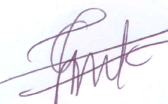 COMPLETION DATEDEGREE/QUALIFICATIONINSTITUTION10/05/2014Doctor of Philosophy (D.Phil) Public Health University of Oxford, Oxford, United Kingdom 06/07/2010 Master of Philosophy (MPhil) Development Studies University of Oxford, Oxford, United Kingdom 25/11/2009Master of Science (MSc.)International Development(Distinction)University of Bristol, Bristol, United Kingdom09/06/2007Bachelor of Art (BA)Geography & Rural Development (First Class)Kwame Nkrumah University of Science and Technology (KNUST), Kumasi, GhanaDATEPOSITIONINSTITUTIONAugust, 2015 - PresentLecturerDepartment of Population, Family and Reproductive Health, School of Public Health, AND Department of Maternal and Child Health, School of Nursing, University of Ghana2018/2019 Academic YearRadcliffe FellowRadcliffe Institute for Advanced Study, Harvard University, USA2017-2019Iso Lomso FellowStellenbosch Institute for Advanced Study (STIAS) Stellenbosch University, South Africa. August 2014-July 2015Part-Time LecturerDepartment of Geography and Rural Development, Kwame Nkrumah University of Science & Technology (KNUST), GhanaJanuary 2013 – May 2013Graduate Teaching AssistantDepartment of Public Health, University of Oxford.August 2007 – August 2008Teaching and Research AssistantDepartment of Geography and Rural Development, KNUSTName of StudentTitle of Thesis/DissertationStatusSupervision/Mentorship periodUNDER GRADUATEUNDER GRADUATEUNDER GRADUATEUNDER GRADUATEMathew Kombet Loyarl*Factors influencing use of supervised delivery in health facilities among women who delivered between January 2016 and December 2016 in Garu-Tempane District, GhanaGraduated 2016/2017 Philomina Odarkor Lamptey*Adolescents’ knowledge and use of modern contraceptives in Kwesimintim, TakoradiGraduated 2016/2017GRADUATE (MASTER OF PUBLIC HEALTH)GRADUATE (MASTER OF PUBLIC HEALTH)GRADUATE (MASTER OF PUBLIC HEALTH)GRADUATE (MASTER OF PUBLIC HEALTH)Charity Kakie Asem*Women’s satisfaction with quality of postnatal care in the Ledzokuku Krowor Municipal Assembly (LEKMA) HospitalGraduated2015/2016Nana Tiwaa Busia*Attitudes and Prescribing practices of community pharmacists in the Accra Metropolis towards the use of misoprostol for medical abortionGraduated2015/2016Doris Amoako Jnr*Modern contraceptive use among young refugee women in Budumburam Refugee Camp in GhanaGraduated2015/2016Adam Abdul-Razak*Factors influencing non-use of modern contraceptives among adolescents in Sunyani MunicipalityGraduated2015/2016 Godwin Keteku*Determinants of modern contraceptive use among lactating mothers in the Agotime-Ziope district of the Volta region of GhanaGraduate2015/2016Agnes Asiedu*Determinants of modern contraceptive use among market women of Ashiaman market in the Greater Accra region, GhanaGraduated2016/2017Selom Odjoh-Anyomi*Factors affecting men’s involvement in maternal health at the Kpone Katamanso districtGraduated2016/2017Angela Agambila Ayinne*Factors influencing adolescent usage of modern contraceptives in the Nabdam districtGraduated2016/2017Perfect Titiati*Factors influencing uptake of contraceptives among lactating mothers (6-24months postpartum) in the Hohoe MunicipalityGraduated2016/2017Patience Charlotte Segbedzi* Factors associated with utilisation of skilled delivery among women who delivered between January 2016 and December 2016 in Abor sub-district in the Keta MunicipalityGraduated2016/2017Dr. Monica Ogoe*Prevalence of postpartum depressive symptoms and associated factors among postnatal mothers at the Greater Accra regional hospital Graduated2017/2018Dr. Vanessa-Marie Bedwei-Madjoub*Factors associated with discontinuation of exclusive breastfeeding among mothers with children aged 6-24 months attending child welfare clinic at Shai Osudoku district hospitalGraduated2017/2018Ebenezer Kramper*Factors associated with disrespectful and abusive treatment of women during pregnancy and childbirth in the Tema General hospitalGraduated2017/2018Cheritta AttivorAssessing exclusive breastfeeding among informal sector working mothers in the Adaklu districtGraduated2017/2018Sampson Dziekpor*Factors influencing male involvement in ANC in Shai Osudoku districtGraduated2017/2018Basil Addayire Tibambuya*Anaemia prevalence and associated factors among pregnant women attending ANC in West Gonja DistrictGraduated2017/2018Musah salifu Mahama*Factors associated with home deliveries in northern region of Ghana: evidence from the 2014 Ghana demographic and Health surveyGraduated2017/2018Afua Chantelle Okoe*Adherence to the use of integrated management of neonatal and childhood illness (IMNCI) protocol among healthcare workers caring for children in Accra.Graduated2017/2018Emmanuel Panzin Tibil*Support systems and coping strategies of mothers caring for preterm babies at home in Bolgatanga MunicipalityGraduated 2017/2018Priscilla Pokuaa Boakye*Prevalence of childhood obesity and its associated factors: a comparative study between two basic schoolsGraduated2017/2018Augustina Atakbe Pambim*Determinants of ANC attendance among teenage mothers attending child welfare clinic in Ashiaman MunicipalityGraduated2017/2018Anthony AkpatsuMen’s acceptance of their female partners’ use of modern contraceptives in Sefwi WiawsoOngoing2019/2020Grace Eddy Amewu*Predictors of stillbirth at Tema General HospitalOngoing2019/2020Cletus Tindana**An assessment of community engagement strategies in genomic research in Northern GhanaOngoing2019/2020Emmanuel Ayire Adongo*Determinants of neonatal mortality in Ghana.Ongoing2019/2020Prince Agyemang*Male involvement in antenatal care in Manhyia districtOngoing 2019/2020Vitus Kwame LasseyFactors affecting birth preparedness and complication readiness among pregnant women attending antenatal care at St. Gregory Catholic HospitalOngoing 2019/2020GRADUATE (MPhil in NURSING)GRADUATE (MPhil in NURSING)GRADUATE (MPhil in NURSING)GRADUATE (MPhil in NURSING)Edmund Abusu  Mante Asare**Determinants of utilisation of maternal health services among pregnant women in Kwahu South DistrictGraduated2016/2017Peter Paul Erefaar**Factors influencing birth preparedness among pregnant women in Offinso South MunicipalityGraduated2016/2017GRADUATE (PhD in PUBLIC HEALTH)GRADUATE (PhD in PUBLIC HEALTH)GRADUATE (PhD in PUBLIC HEALTH)GRADUATE (PhD in PUBLIC HEALTH)Miriam Iddrisu Rahinatu**Early Reproductive Health Choices and Associated Reproductive Health Practices and Outcomes among Women in Northern Region, GhanaGraduated2014-2018Amoah Elizah***Experiences of adolescents seeking abortion services and quality of life after abortion: a qualitative study in the Tema MetropolisOngoing2016-2020Mark K. Ananga**Social capital, high risk sexual behaviour, and utilization of reproductive health services among in-school adolescents in Hohoe Municipality.Ongoing2016-2020Bernice Adom***Malaria in pregnancy interventions and their impact on pregnancy outcomes: a cohort study in AccraOngoing 2016-2020Charlotte Mbuwir Bongfen**Determinants of adherence and treatment outcomes among adolescents living with HIV in CameroonGraduated  2016-2020Victoria Sharon-Lisa Mumuni**Quality of maternal health care in Northern Region of GhanaGraduated2014-2019Samira Ali Mustapha**Effects of SMS text, Letters and Phone calls on women’s knowledge of, attitude toward, and uptake of cervical screening in Accra MetropolisOngoing 2014-2019Angela  Adukwei- Anamoah** Psychosocial experiences of Ghanaian women with long term indwelling urinary catheterOngoing 2016-2020Edward Akolgo Adimazoya**Newborn and neonatal care in urban slums: a case study of Ashiaman and Sodom and Gomorrah in Accra, GhanaOngoing2016-2020Samuel Chatio Tamti**Trust and the conduct of clinical trial studies in low-income settings: A case study in GhanaOngoing2017-2021Mwaisaka Jefferson Mtongolo**The Effect of mHealth Integration on the Health Outcomes of Expectant Adolescents and Young Mothers – A quasi-experimental study in Kwale County, KenyaOngoing2018-2022Martha Naa** Koshie LamteyImplementation of baby friendly hospital initiative and its effect on child feeding practicesongoing2019-2022CandidateTitle of Thesis/DissertationOutcome of ExaminationYear of ExaminationMASTER OF PUBLIC HEALTH (MPH)MASTER OF PUBLIC HEALTH (MPH)MASTER OF PUBLIC HEALTH (MPH)MASTER OF PUBLIC HEALTH (MPH)Pearl AovareUnmet need for family planning among married women in their reproductive age in the Sunyani West District of Brong Ahafo Region, GhanaPass with major corrections2016Akorfa AfenyoDrivers of maternal food choices for children under five years in Akuapim North District, Eastern Region, GhanaPass with minor corrections2016Kofi Mawuena DiabaPrevalence and factors associated with gender-based violence among female sex workers exposed to intervention in the Greater Accra regionPass with major corrections2017Opeyemi Rashida LasisiAccess to healthcare for children with disabilities in the Greater Accra RegionPass with minor corrections2017Bridget Dela AkasrekuCommunity attitude to sexuality and pregnancy among women living with disabilities in selected rural communities in Adaklu District of the Volta region of GhanaPass with distinction2017Angela Naa Kailebi OdoiUtilisation of youth-friendly health services among adolescents in the Tema MetropolisPass with major corrections2017Adwoa Adowaa AduFactors associated with adherence to physiotherapy among children living with physical disabilitiesPass with major corrections2017Esther Dzifa AgbayizahGestational weight gain and its contributing factors among post-natal women at Tema General hospital, Greater AccraPass with major corrections2017Victoria Jamila Awedana MahamaChild welfare clinic attendance and child feeding practices in Awutu Senya East MunicipalityPass with major corrections2018Priscilla Owusuaa AppiagyeiFactors associated with teenage pregnancy in Ghana: Analysis of 2014 Demographic and Health Survey DataPass with major corrections2018Kpaal Evelyn VieluThe influence of social media on sexual behaviour among Students of Cape Coast Technical UniversityPass with major corrections2018Hafiz Binkamah OkashaSocial media utilisation among breastfeeding    mothers in the Accra Metropolitan AreaPass with minor corrections2018Grace Selasie FiadorBreast self-examination for breast cancer among female students of University of GhanaPass with major corrections2018Annabel Amina BawahFactors associated with utilisation of the partograph by obstetric caregivers in AccraPass with major corrections2018MASTER OF PHILOSOPHY (MPhil) IN NURSINGMASTER OF PHILOSOPHY (MPhil) IN NURSINGMASTER OF PHILOSOPHY (MPhil) IN NURSINGMASTER OF PHILOSOPHY (MPhil) IN NURSINGEugenia Akusika XatseMental health professionals’ perspectives on electronic patient record at the Accra psychiatric hospitalPass with minor corrections2017Jambeidu Simon AtiibugriDeterminants of male involvement in antenatal care in the Bawku municipality, Upper East region of GhanaFail (substantial revision and data re-analysis recommended)2017CandidateTitle of ThesisOutcome of ExaminationYear of ExaminationPhD PhD PhD PhD Joshua Sumankuuro (Charles Sturt University, Australia)Paradoxes of factors influencing maternal health outcomes in rural northern GhanaPass with major corrections2018YearNumber of Manuscript Edited2019620182620171720168TOTAL57Journal Name Number of Manuscripts ReviewedBMC Pregnancy & Childbirth9Reproductive Health7BMC Public Health2African Journal of Reproductive Health1International Perspectives on Sexual and Reproductive Health1International Journal of Health Policy and Management1World Development1Social Science & Medicine1Globalization and Health1BMJ Open1BMC Research Notes1TOTAL26